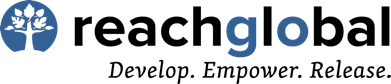 A Ministry of the Evangelical Free Church of America (EFCA)Policy Agreement, Permission, and Release of LiabilityComplete the five blanks found below (last one at the bottom of the page), including your full name and the full name of your church or organization (no abbreviations).  The last blank gives authorization to release your photo.After filling in the five blanks, print the completed form before signing, then take before a notary to sign (required). Mail your notarized form to the appropriate address at the bottom of this page.I hereby acknowledge that I,        (full name)                                       consent to participate on a short-term mission in        (location)                                      during these dates          with the EFCA ReachGlobal team serving there, including but not limited to, foreign and domestic travel, ministry training, construction, outreach ministry, sightseeing, sports, recreation, and debriefing.	I agree to abide by any policies and procedures as are deemed necessary, for the ministry and my safety, by the short-term mission leaders and EFCA/ReachGlobal Leadership. I realize that infraction of rules, misconduct, or culturally inappropriate behavior will result in my dismissal from the short-term mission. In the event that I am dismissed, I agree to return home immediately, entirely at my own expense. I understand that there will be no refund of the short-term mission package cost. 	I, of my own free will and under no duress whatsoever, do absolutely and unconditionally release EFCA/ReachGlobal,          (my church), their agents, employees, and volunteers from any liability whatsoever for any damage, loss, accident, hardship, injury, sickness, disease, or death that I may sustain for any reason during my travel and service with EFCA/ ReachGlobal, or from any other cause, event or occurrence, including, but not limited to, natural disasters, animal attack, terrorist acts, war, civil disturbances, and alleged negligence. I acknowledge and accept that, in any travel and on any ministry/construction site, there is inherent risk. I hereby fully and voluntarily accept such risk, and serve entirely at my own risk. 	I fully understand and agree that EFCA/ ReachGlobal is opposed to the payment of ransom for the return of its members or their families who have been kidnapped for financial reasons, taken hostage for political reasons, or seized for any other purpose or reason. I agree to support the Crisis Management Team (CMT) appointed by ReachGlobal, should such an event occur, and further agree not to interfere with or bypass the crisis management process established by said CMT. 	Any claim or dispute arising from or related to this agreement shall be settled by mediation and, if necessary, legally binding arbitration in accordance with the Rules of Procedure for Christian Conciliation of the Institute for Christian Conciliation, a division of Peacemaker® Ministries (complete text is available at www.HisPeace.org). Judgment upon an arbitration decision may be entered in any court otherwise having jurisdiction. The parties understand that these methods shall be the sole remedy for any controversy or claim arising out of this agreement and expressly waive their right to file a lawsuit in any civil court against one another for such disputes, except to enforce an arbitration decision. 	I understand that EFCA/ReachGlobal does not accept responsibility for any lost, damaged, or stolen personal property. 	Furthermore, ReachGlobal and its appointed short-term mission leaders, and/or personnel have my permission to authorize medical treatment, including administration of medication, anesthesia, emergency surgery, or hospitalization for me as is deemed necessary by the aforementioned and the attending physician. I agree to assume complete financial responsibility for all medical bills incurred by me, and agree to reimburse ReachGlobal fully for medical payment made on my behalf. My major medical insurance policy covers me while I am in the United States or abroad, or if not, I will purchase short-term medical insurance that will cover me on this short-term mission.	I agree to assume total financial responsibility for me to travel home immediately if it is necessary to dismiss me from the short-term mission for either disciplinary or medical reasons.      I do willingly check this box to authorize the EFCA and its employees or agents to use my photo and/or other likeness for publication processes, including electronic, print, digital or publishing via the Internet.I do willingly affix my signature in full and unreserved agreement with all of the aforementioned statements and agreements. 
X________________________________    _____________		              Legal signature of team member			DateSubscribed and sworn before me on ____day of____20____X________________________________       _____________			    Notary Seal/Stamp	      Signature and seal of notary public 			My commission expires  -   			 